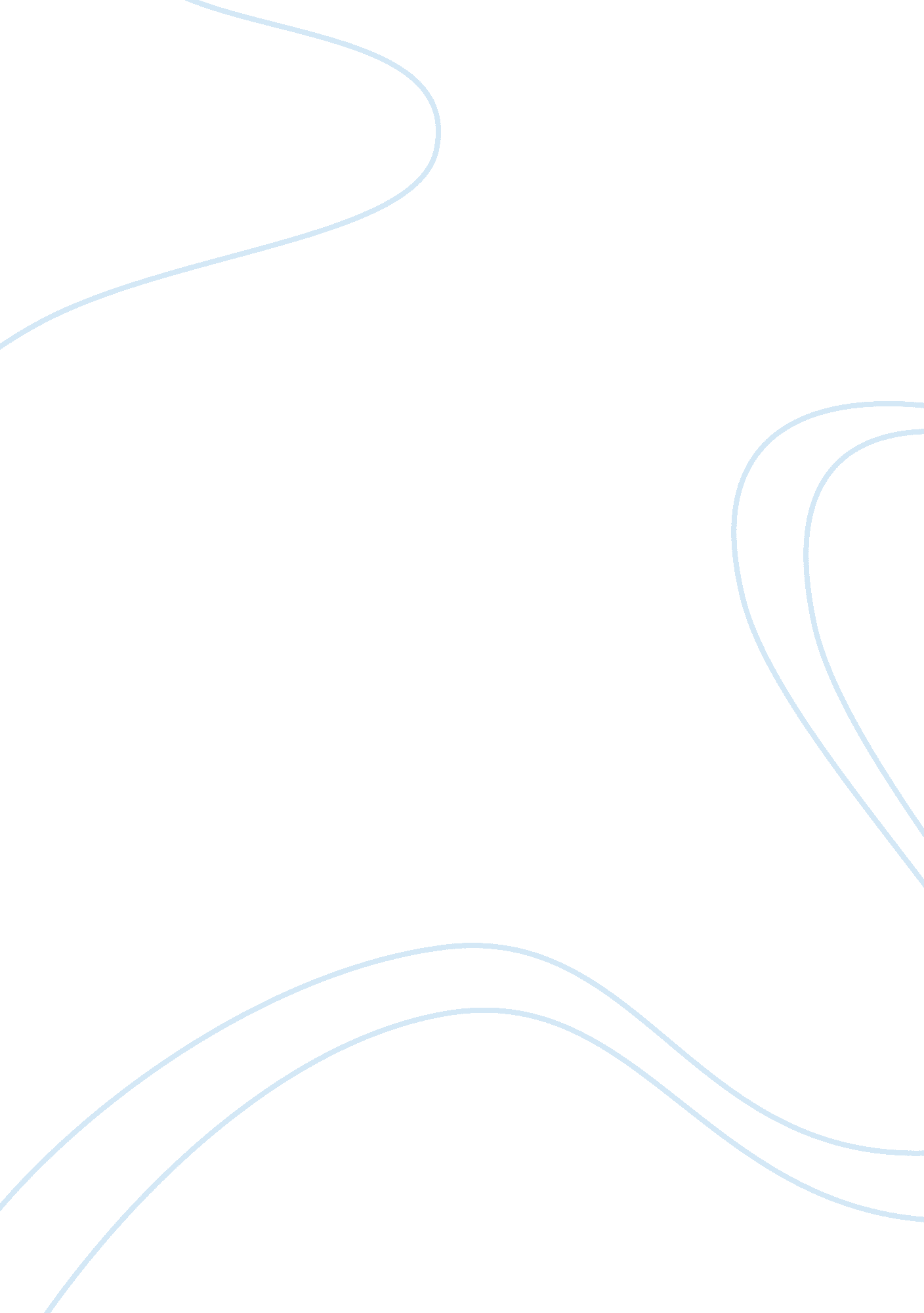 Research paper on women owned businesses are more efficient than menBusiness, Management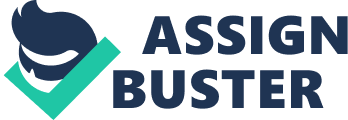 In Unites States women-owned businesses continue making a great contribution to the country’s economy due to their growth in number and size. This occurs because women are becoming better business owners than men in terms of efficiency and management styles (U. S. Department of Commerce and Statistics Administration 3). First, women possess hive levels of interpersonal skills and consultative styles as compared to men. These two aspects are very important for the efficient success of any business. Most successful companies utilize these two aspects in their daily operations that make them rank best internationally (coaching-for-new-women-managers. com 2008). 
Second, women are known to be dormant, conciliatory, and forming well partners that form positive styles for an efficient business. Men are characterized by being aggressive, and independent that makes them fail in most business operations. Accessing both sexes shows that managerial stereotype remains the main concern. Women learn faster than men indicating that they are in a better position to adapt to the ever changing business environment in a more efficient manner. Although men depend mostly on physical strength in managing business, mastering new techniques require a sharp mind with perfect adaptation features (coaching-for-new-women-managers. com 2008). Moreover, women businesses make use of authority in creating a supportive and conducive environment. Men, on the other hand, create an environment where they expect everyone to follow their commands. Women are more obedient and used to follow cultural conditions, which enables them become excellent managers. Last, success in a business is determined by the communication style used. Women have different communication styles from men in terms of business operations. Whereas men are used to issue commands and use of power, women possess different methods of expressing their business-related needs and demands. Through communication women found themselves excelling in businesses because they have the ability to express their feelings about the goods and services they deal with (coaching-for-new-women-managers. com 2008). Works cited coaching-for-new-women-managers. com, Business Women Differ from Business Men in Style, not Skill. 2008. Retrieved from: http://www. coaching-for-new-women-managers. com/business-women. html 
U. S. Department of Commerce and Statistics, Women Owned Businesses on the 21st Century. 2010. Retrieved from: 
http://www. esa. doc. gov/sites/default/files/reports/documents/women-owned-businesses. pdf 